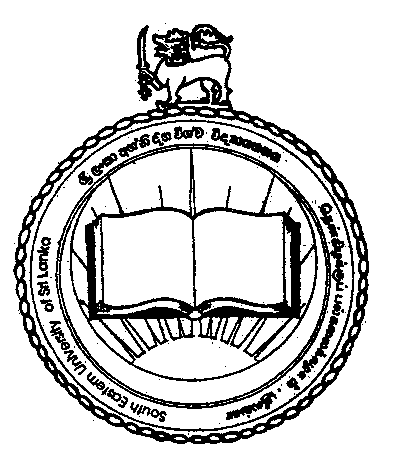 Enrolment of New Entrants for the Academic Year 2015/2016Faculty of Engineering and Faculty of Technologyat South Eastern University of Sri LankaStudents who have registered with University Grants Commission for the Academic Year 2015/2016 to follow a course of study in Engineering at the Faculty of Engineering and Biosystems Technology and Information Communication Technology at the Faculty of Technology are requested to be present at the South Eastern University of Sri Lanka, Oluvil in person for enrolment on the dates given below. The Orientation Programme also will be conducted by the respective faculties after the student enrolment.  Letters informing the above enrolment has already been sent to all students who were selected to follow a course of study at SEUSL. The name list of students with A/L Index Number has been uploaded in the university website. The students are expected to bring the following documents for enrolment.Duly completed:Application for Enrollment of New Entrants, Academic Year 2015/2016Student’s Data SheetApplication for Student’s Identity CardApplication for Hostel AccommodationOriginal UGC Admission letter with photocopyOriginal Birth Certificate with one certified photocopy Original G.C.E (O/L) Certificate with one certified photocopy Original G.C.E (A/L) Certificate with one certified photocopy Original School Leaving Certificate with one certified photocopy Eight (08) copies of passport size (5cm x 4cm) colour photographs Payment of Admission FeesStudents are requested to credit a sum of Rs. 2,000/- (two thousand) as admission fee to the university. The fee should be paid at any branch of the People’s Bank in cash to the credit of the South Eastern University of Sri Lanka. Account No: 228-1001-9000-1704, People’s Bank, Addalaichenai and attach the Pay in Voucher (PIV) with the enrolment form.Hostel FacilitiesThose who need hostel facilities are requested to meet Director, Student Accommodation, South Eastern University of Sri Lanka, Oluvil on the following dates from 8.30 am onwards along with the items mentioned below. They have to pay Rs. 2,300.00 as hostel fee for first year to the university. The fee should be paid at any branch of the People’s Bank in cash to the credit of the South Eastern University of Sri Lanka. Account No: 228-1001-9000-1704, People’s Bank, Addalaichenai and attach the Pay In Voucher (PIV) with the hostel application.For further details, students are requested to contact the Senior Assistant Registrar/Academic and Student Affairs Division over the Phone / Fax – 067 2255463. MI. Nawfer Acting RegistrarFacultyEnrolment Date & TimeVenueFaculty of Engineering29.11.2016 at 9.30 amFaculty of Engineering, SEUSL, OluvilFaculty of Technology05.12.2016 at 9.30 amAuditorium, Faculty of Islamic Studies and Arabic Languages, SEUSL, OluvilFacultyReporting DateReporting PlaceContact PersonItems to be brought to the HostelStudents Registered for Faculty of Engineering28.11.2016Office of the DirectorStudent AccommodationSouth Eastern University of Sri Lanka, University Park, OluvilMr. UL. MansoorActg. DirectorStudent Accommodation0718035333Plastic Broom Plastic dust TrayBedsheets-02Pillow and pillow covers Plate for Meals, a cup and water jug Plastic Buckets for cloth washing Plastic cloth rackUmbrella  Mosquito NetTorchStudents Registered for Faculty of Technology04.12.2016Office of the DirectorStudent AccommodationSouth Eastern University of Sri Lanka, University Park, OluvilMr. UL. MansoorActg. DirectorStudent Accommodation0718035333Plastic Broom Plastic dust TrayBedsheets-02Pillow and pillow covers Plate for Meals, a cup and water jug Plastic Buckets for cloth washing Plastic cloth rackUmbrella  Mosquito NetTorch